ОтчетМКОУ «Госталинская ООШ» о проведенных мероприятиях в рамках Всероссийской акции ко Дню защитника Отечества.Во исполнение письма Министерства образования и науки РД №06- 1492/06-18/18 от 12 февраля 2018 года, а также с целью приобщения школьников к изучению традиций и истории защиты Отечества на примере своей семьи в школе с 19 по 23 февраля 2018 года были проведены следующие мероприятия: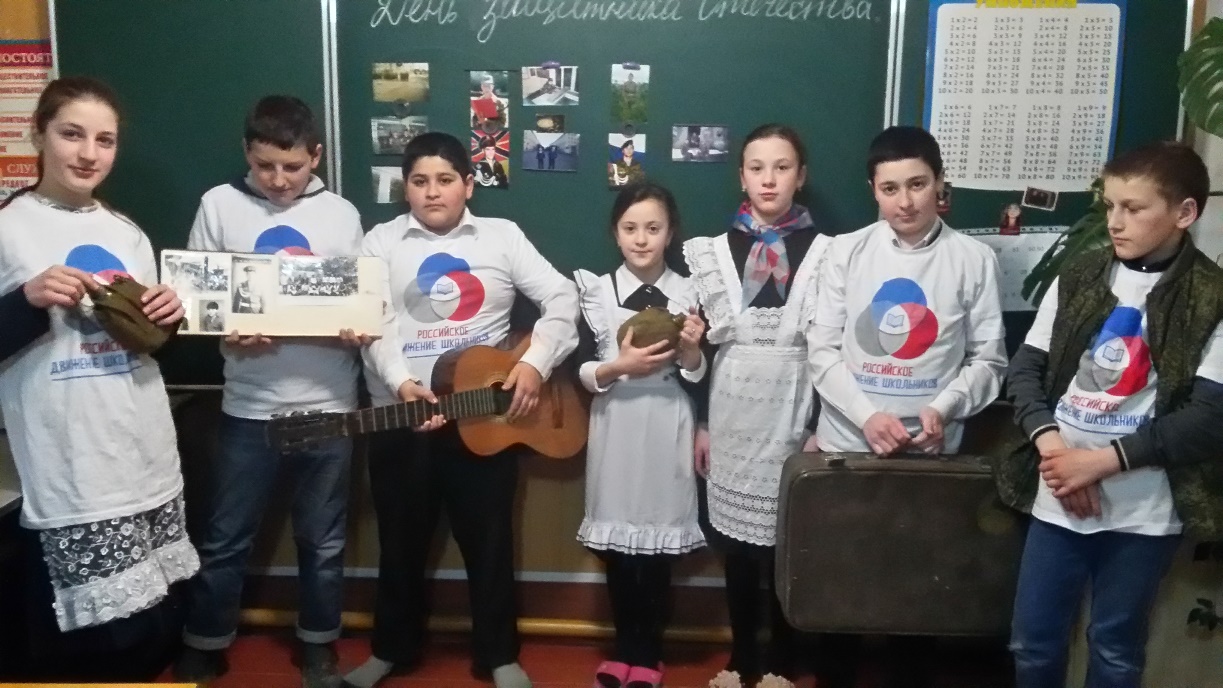 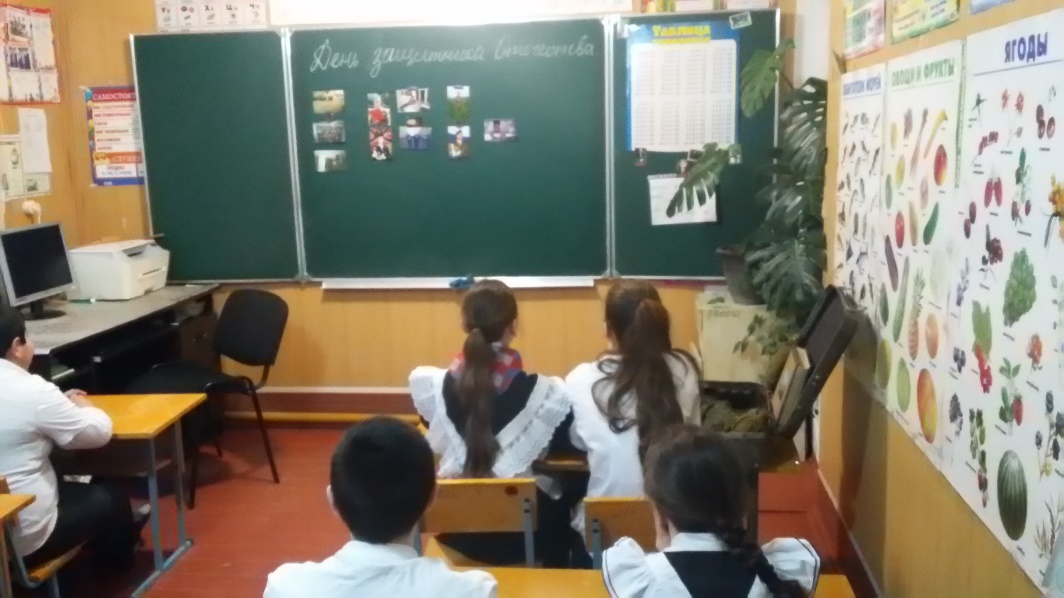 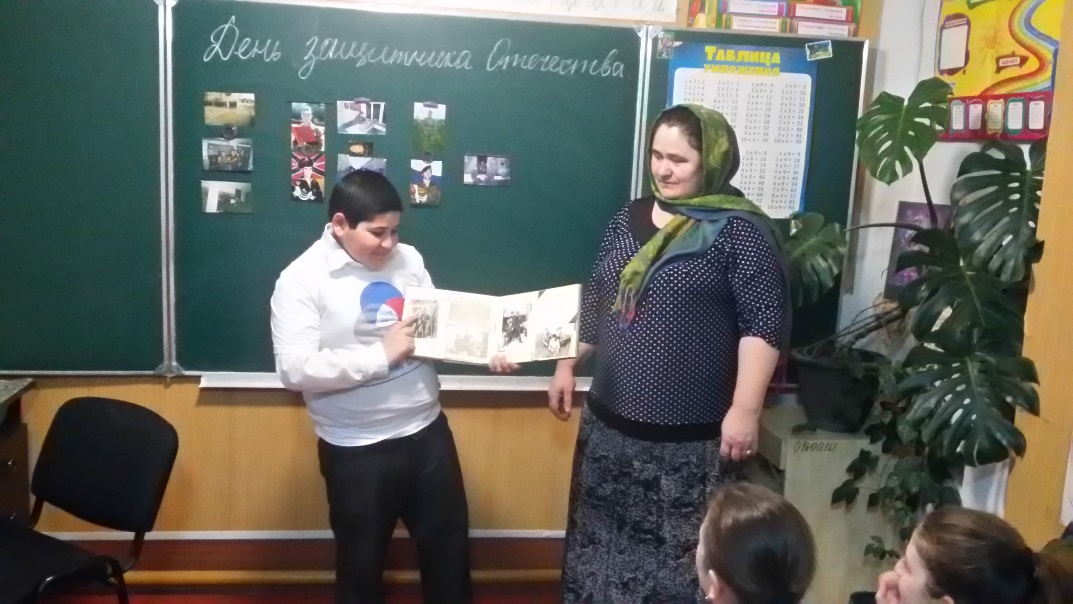 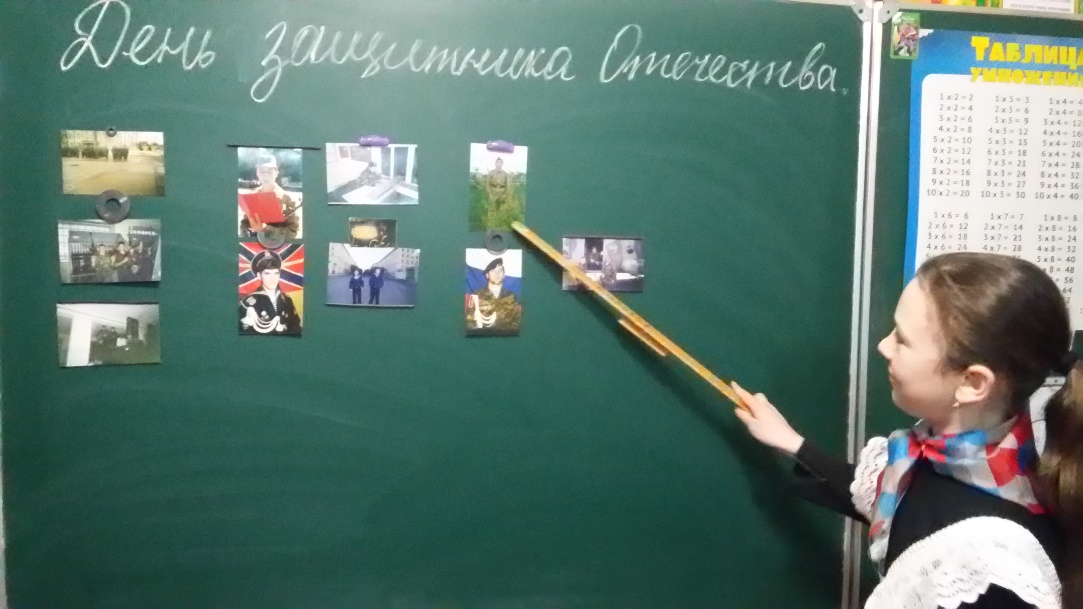 № п/пНазвание мероприятияКласс Дата проведения1«23 февраля – День защитника Отечества»- классное мероприятие221.02.18г2«Есть такая профессия- Родину защищать» - классный час 8 20.02.18г3Единый классный час «С Днем защитника Отечества»5-722.02.18г